СУМСЬКА МІСЬКА РАДАVIІ СКЛИКАННЯ _______ СЕСІЯРІШЕННЯвід _____________ 2019 року № _____-МРм. СумиПро звернення до Президента України Зеленського В.О. та Верховної Ради України щодо недопущення капітуляції, небезпеку якою депутати вбачають в імплементації так званої «формули Штайнмаєра»Враховуючи звернення мешканців територіальної громади, які були озвучені 02.10.2019 року о 19годині на майдані Незалежності в м. Суми, керуючись статтею 25 та частиною сьомою статті 46 Закону України  «Про місцеве самоврядування в Україні», Сумська міська рада:ВИРІШИЛА:1. Підтримати звернення до Президента України Зеленського В.О. та Верховної Ради України щодо недопущення капітуляції, небезпеку якою депутати вбачають в імплементації так званої «формули Штайнмаєра» (додається).2. Направити дане рішення до Президента України та Верховної Ради України.3. Департаменту комунікацій та інформаційної політики Сумської міської ради (Кохан А.І.) і відділу з організації діяльності ради Сумської міської ради (Божко Н.Г.) забезпечити оприлюднення даного рішення в «Офіційному віснику Сумської міської ради» та на офіційному веб-сайті Сумської міської ради в мережі Інтернет відповідно до розподілу повноважень.4. Організацію виконання даного рішення покласти на секретаря Сумської міської ради Баранова А.В.Сумський міський голова					О.М. ЛисенкоВиконавець: Чепік В.І., Лантушенко Д.С.Ініціатор розгляду питання – депутати СМРПроект рішення підготовлено депутатами Чепіком В.І., Лантушенком Д.С.Доповідач – Чепік В.І., Лантушенко Д.С.Додаток до рішення Сумської міської ради «Про звернення до Президента України Зеленського В.О. та Верховної Ради України щодо недопущення капітуляції, небезпеку якою депутати вбачають в імплементації так званої «формули Штайнмаєра»від ____ _________ 2019 року № ____ – МРЗВЕРНЕННЯдо Президента України Зеленського В.О. та Верховної Ради України щодо недопущення капітуляції, небезпеку якою депутати вбачають в імплементації так званої «формули Штайнмаєра»Ми, депутати Сумської міської ради, рішуче заперечуємо спроби через реалізацію так званої «формули Штайнмаєра» розміняти перспективи Української державності на примарний мир ціною приниження країною-агресором, що знову зробить Україну частиною Росії.На нашу думку, наміри з реалізації так званої «формули Штайнмаєра» є неприхованою здачею національних інтересів і початком капітуляції України в російсько-українській війні.  Збройна агресія Російської Федерації розпочалася з неоголошених і прихованих вторгнень на територію України підрозділів збройних сил та інших силових відомств Російської Федерації, а також шляхом організації та підтримки терористичної діяльності, що призвело до створення окупаційних адміністрацій в окремих районах Донецької і  Луганської областей, в Автономній Республіці Крим і місті Севастополі.Незважаючи на те, що тимчасова окупація Російською Федерацією частини територій України, не надає Російській Федерації жодних територіальних прав, а діяльність збройних формувань Російської Федерації та окупаційної адміністрації Російської Федерації у Донецькій і Луганській областях суперечить нормам міжнародного права, Російська Федерація як держава-окупант завжди прагнула легітимізувати створені нею в  окремих районах Донецької і Луганської областей незаконні органи влади. Унаслідок реалізації так званої «формули Штайнмаєра» Україна  отримає саме легітимізацію та тривале консервування терористичних окупаційних адміністрацій в окремих районах Донецької і Луганської областей через проведені вибори. Пізніше плануватиметься номінальне  "повернення" вказаних територій до складу України. Враховуючи поведінку окупаційних військ та дії офіційного Кремля, немає жодних причин вважати, що відбудеться встановлення реального  контролю над усією ділянкою українсько-російського кордону. У подальшому проведення наступних виборів до українського парламенту на цих територіях остаточно закріпить присутність представників терористичних окупаційних адміністрацій у владі на національному рівні. Усе вищевказане  стане можливим опісля імплементації нового законодавства про особливий статус та внесення змін до Конституції України. У підсумку, разом  з паралельним послабленням міжнародних санкцій  щодо Російської Федерації,  це означатиме перемогу Росії та поразку України. Ми, депутати Сумської міської ради, рішуче заперечуємо спроби через  реалізації так званої «формули Штайнмаєра»  розміняти перспективи Української державності на примарний мир ціною приниження країною-агресором, що знову зробить Україну частиною Росії.Підтримуємо пропозицію Львівської обласної ради щодо проведення позачергових сесій органів місцевого самоврядування України на Майдані Незалежності або під стінами Верховної Ради України. Вимагаємо від Президента України Зеленського В.О. припинити практику прийняття доленосних для держави рішень без урахування думки суспільства та за його спиною. Пропонуємо керівництву держави та провідним політичним силам організувати Національний круглий стіл для напрацювання  спільної загальнодержавної стратегії на перемовинах щодо російської агресії на Сході України та долі тимчасово окупованих територій.Враховуючи вищевикладене, від імені територіальної громади                    міста Суми, закликаємо всі патріотичні сили, представлені у Верховній Раді України, заблокувати ухвалення нової редакції та не допустити  продовження дії Закону України «Про особливий порядок місцевого самоврядування в окремих районах Донецької та Луганської областей», відомий також як Закон про особливий  статус Донбасу.Сумський міський голова						 О.М. ЛисенкоВиконавець: Чепік В.І., Лантушенко Д.С.ЛИСТ УЗГОДЖЕННЯдо проекту рішення СМР«Про звернення до Президента України Зеленського В.О. та Верховної Ради України щодо недопущення капітуляції, небезпеку якою депутати вбачають в імплементації так званої «формули Штайнмаєра»Депутат Сумської міської ради 		                                             В.І. ЧепікДепутат Сумської міської ради 		                                             Д.С. ЛантушенкоНачальник правового управління	                                               О.В. ЧайченкоСекретар Сумської міської ради                                                 А.В. БарановПроект рішення підготовлений з урахуванням вимог Закону України «Про доступ до публічної інформації» та Закону України «Про захист персональних даних».Депутат Сумської міської радиВ.І. Чепік03.10.2019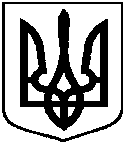 Проектоприлюднено03.10.2019